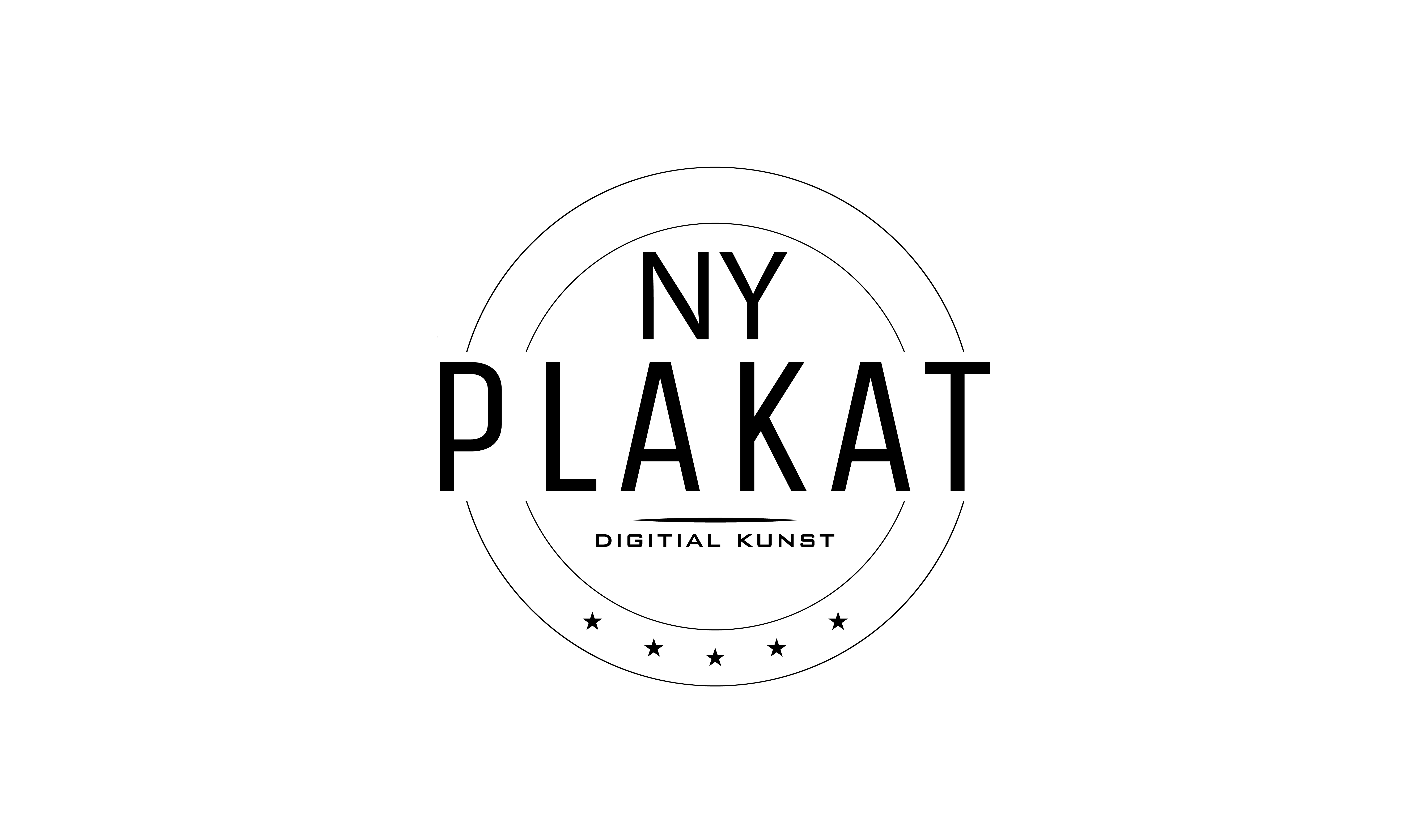 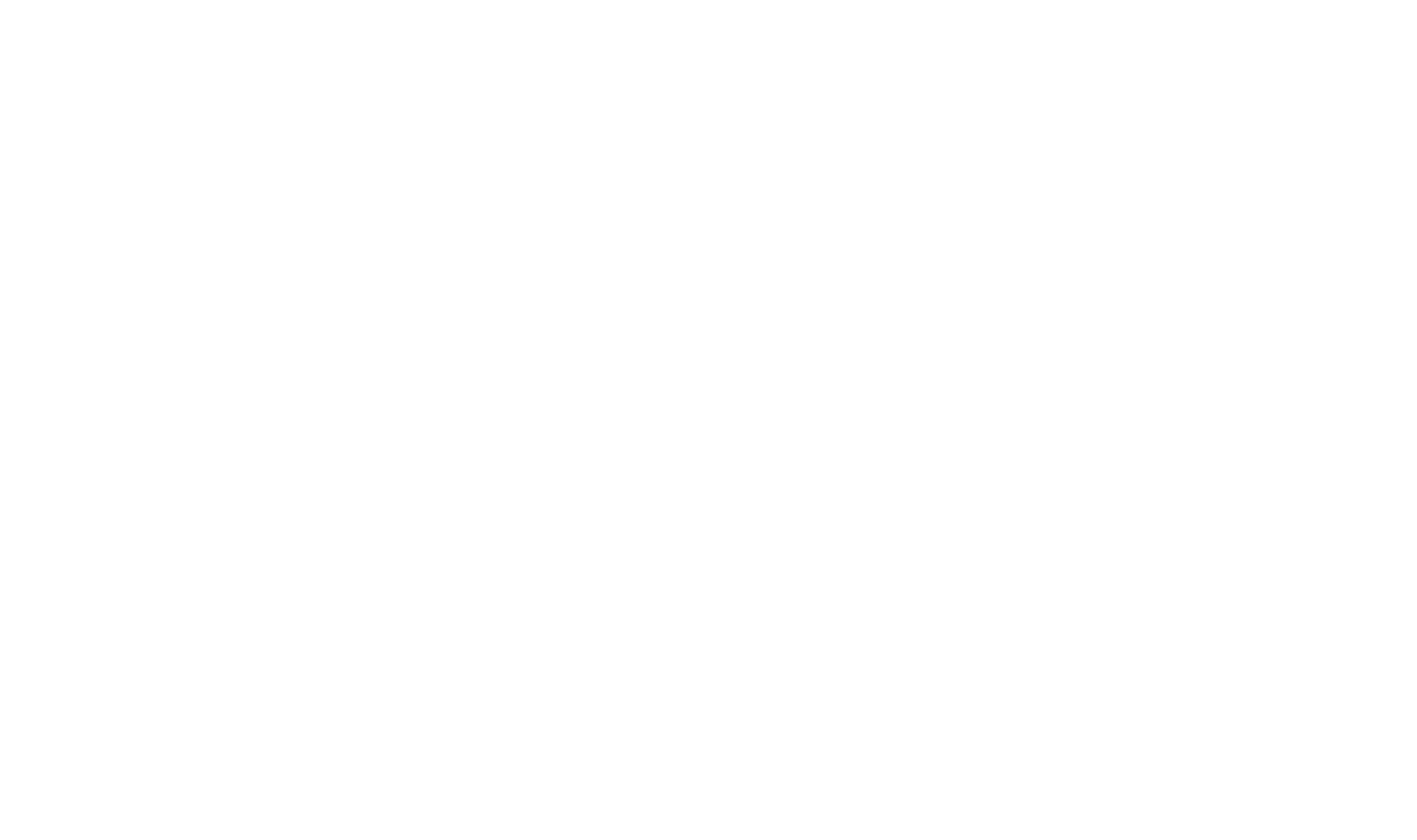 Kundens underskrift:				Dato:______________________________________			________________________________FortrydelsesformularFortrydelsesformularFortrydelsesformularVirksomhedENs informationerVirksomhedENs informationerVirksomhedENs informationerNavn: Ny Plakat ApSNavn: Ny Plakat ApSNavn: Ny Plakat ApSCVR.NR.: 43234374Telefon: +45 31676777E-mail: kontakt@nyplakat.dkVirksomhedsadresse: Grævlingens Kvarter 13Virksomhedsadresse: Grævlingens Kvarter 13Virksomhedsadresse: Grævlingens Kvarter 13Postnummer: 2750 By: BallerupBy: BallerupKundens informationerKundens informationerKundens informationerNavn:Navn:Navn:Adresse:Adresse:Adresse:Telefon:E-mail:E-mail:By:By:Postnummer:Følgende varer hvor fortrydelsesretten skal gøres gældendeFølgende varer hvor fortrydelsesretten skal gøres gældendeFølgende varer hvor fortrydelsesretten skal gøres gældendeDato for modtagelse af ovenstående varerDato for modtagelse af ovenstående varerDato for modtagelse af ovenstående varerDato:Dato:Dato:Kundens underskriftKundens underskriftKundens underskriftJeg meddeler herved, at jeg ønsker at gøre fortrydelsesretten gældende i forbindelse med ovenstående varer. Samtidigt vedstår jeg at alle informationer jeg har påført fortrydelsesformularen er rigtige.Jeg meddeler herved, at jeg ønsker at gøre fortrydelsesretten gældende i forbindelse med ovenstående varer. Samtidigt vedstår jeg at alle informationer jeg har påført fortrydelsesformularen er rigtige.Jeg meddeler herved, at jeg ønsker at gøre fortrydelsesretten gældende i forbindelse med ovenstående varer. Samtidigt vedstår jeg at alle informationer jeg har påført fortrydelsesformularen er rigtige.